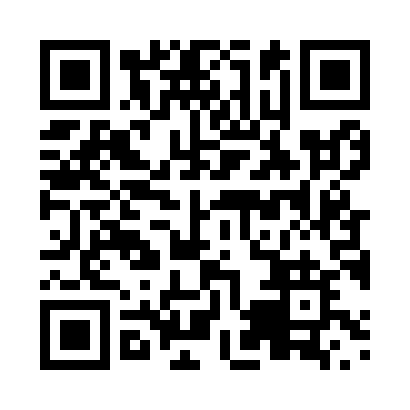 Prayer times for Relessey, Ontario, CanadaMon 1 Jul 2024 - Wed 31 Jul 2024High Latitude Method: Angle Based RulePrayer Calculation Method: Islamic Society of North AmericaAsar Calculation Method: HanafiPrayer times provided by https://www.salahtimes.comDateDayFajrSunriseDhuhrAsrMaghribIsha1Mon3:505:411:246:449:0710:582Tue3:515:421:246:449:0710:573Wed3:525:431:256:449:0610:564Thu3:535:431:256:449:0610:565Fri3:545:441:256:449:0610:556Sat3:555:441:256:449:0510:547Sun3:565:451:256:449:0510:548Mon3:575:461:256:449:0410:539Tue3:595:471:256:439:0410:5210Wed4:005:471:266:439:0310:5111Thu4:015:481:266:439:0310:5012Fri4:025:491:266:439:0210:4913Sat4:045:501:266:429:0210:4814Sun4:055:511:266:429:0110:4715Mon4:065:521:266:429:0010:4516Tue4:085:531:266:419:0010:4417Wed4:095:531:266:418:5910:4318Thu4:105:541:266:418:5810:4219Fri4:125:551:276:408:5710:4020Sat4:135:561:276:408:5610:3921Sun4:155:571:276:398:5510:3822Mon4:165:581:276:398:5410:3623Tue4:185:591:276:388:5310:3524Wed4:196:001:276:388:5210:3325Thu4:216:011:276:378:5110:3126Fri4:236:021:276:368:5010:3027Sat4:246:031:276:368:4910:2828Sun4:266:051:276:358:4810:2729Mon4:276:061:276:348:4710:2530Tue4:296:071:276:348:4610:2331Wed4:316:081:266:338:4510:22